This form should be used for either an elective or a compulsory course being proposed and for a curriculum development process for an undergraduate curriculum at Çankaya University, Faculty of Arts and Sciences. Please fill in the form completely and submit the print-out carrying the approval of the Department Chair to the Dean's Office and mail its electronic copy to serpilkilic@cankaya.edu.tr. Upon receipt of both copies, the print-out will be forwarded to the Faculty Academic Board for approval. Incomplete forms will be returned to the Department. The approved form is finally sent to the President’s office for approval by the Senate.Part I.  Basic Course InformationPart II.  Detailed Course InformationTotal Workloads are calculated automatically by formulas. To update all the formulas in the document first press CTRL+A and then press F9. Scale for contribution  to a qualification: 0-none, 1-little, 2-moderate, 3-considerable, 4-highestPart III New Course Proposal Information State only if it is a new coursePart IV Approval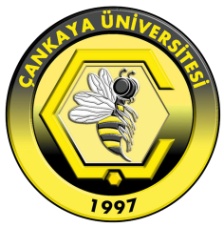 ÇANKAYA UNIVERSITYFaculty of Arts and SciencesCourse Definition FormDepartment NameENGLISH LANGUAGE AND LITERATUREENGLISH LANGUAGE AND LITERATUREENGLISH LANGUAGE AND LITERATUREENGLISH LANGUAGE AND LITERATUREDept. Numeric CodeDept. Numeric CodeCourse CodeNumber of Weekly Lecture HoursNumber of Weekly Lab/Tutorial HoursNumber of Credit HoursCourse Web Sitehttp:// ell.cankaya.edu.trhttp:// ell.cankaya.edu.trhttp:// ell.cankaya.edu.trhttp:// ell.cankaya.edu.trECTS CreditECTS CreditCourse NameThis information will appear in the printed catalogs and on the web online catalog.Course NameThis information will appear in the printed catalogs and on the web online catalog.English NameEarly Modern Literature  Turkish NameErken Modern Dönem EdebiyatıCourse Description Provide a brief overview of what is covered during the semester. This information will appear in the printed catalogs and on the web online catalog. Maximum 60 words.The course covers both the Renaissance and the 17th century English literature. Each section begins with an introduction to the historical and political events as well as the intellectual climate of these periods. Then it continues with a detailed study of poetry and prose works of each age.Prerequisites (if any)Give course codes and check all that are applicable.1st2nd2nd2nd3rd3rd4thPrerequisites (if any)Give course codes and check all that are applicable.Prerequisites (if any)Give course codes and check all that are applicable. Consent of the Instructor Consent of the Instructor Consent of the Instructor Senior Standing Give others, if any.  Give others, if any.  Give others, if any. Co-requisites (if any)1st2nd2nd2nd3rd4th4thCo-requisites (if any)Course Type  Check all that are applicable Must course for dept.       Must course for other dept.(s)       Elective course for dept.       Elective course for other dept.(s) Must course for dept.       Must course for other dept.(s)       Elective course for dept.       Elective course for other dept.(s) Must course for dept.       Must course for other dept.(s)       Elective course for dept.       Elective course for other dept.(s) Must course for dept.       Must course for other dept.(s)       Elective course for dept.       Elective course for other dept.(s) Must course for dept.       Must course for other dept.(s)       Elective course for dept.       Elective course for other dept.(s) Must course for dept.       Must course for other dept.(s)       Elective course for dept.       Elective course for other dept.(s) Must course for dept.       Must course for other dept.(s)       Elective course for dept.       Elective course for other dept.(s)Course ClassificationGive the appropriate percentage for each category.Course ClassificationGive the appropriate percentage for each category.Course ClassificationGive the appropriate percentage for each category.Course ClassificationGive the appropriate percentage for each category.Course ClassificationGive the appropriate percentage for each category.Course ClassificationGive the appropriate percentage for each category.CategorySocial SciencesLanguagesPercentage9010Course Objectives Maximum 100 words.To:     teach literature through an understanding of the social, political and intellectual climate of this period.      enable students to grasp the changes in the treatment of love and women as well as those in poetic forms and conventionsLearning Outcomes Explain the learning outcomes of the course. Maximum 10 items.Become familiar with methodology and current thinking involved in the study of the Early Modern period and the 17th c. Acquire knowledge and understanding of the cultural and political contexts of the literature studied, a familiarity with a range of literary genres, and the skills involved in reading and interpreting early modern literature and the 17th century literature.Understand how to use important textbooks and carry out basic research. Gain valuable practice in writing analytically about literature, including formal essay-writing conventions and the use of primary and secondary sources.Textbook(s) List the textbook(s), if any, and other related main course material.Textbook(s) List the textbook(s), if any, and other related main course material.Textbook(s) List the textbook(s), if any, and other related main course material.Textbook(s) List the textbook(s), if any, and other related main course material.Textbook(s) List the textbook(s), if any, and other related main course material.Author(s)TitlePublisherPublication YearISBNStephen Greenblatt et al (eds)The Norton Anthology of English Literature, Vol. INorton and Co.2006Isabella Whitney, Mary Sidney and Aemilia LanyerRenaissance Women Poets Penguin 2000Reference Books List, if any, other reference books to be used as supplementary material.Reference Books List, if any, other reference books to be used as supplementary material.Reference Books List, if any, other reference books to be used as supplementary material.Reference Books List, if any, other reference books to be used as supplementary material.Reference Books List, if any, other reference books to be used as supplementary material.Author(s)TitlePublisherPublication YearISBNAndrew HadfieldThe English Renaissance, 1500-1620Blackwell 2001Teaching Policy Explain how you will organize the course (lectures, laboratories, tutorials, studio work, seminars, etc.)The course is made up of lectures and seminars. Students are encouraged to develop preferences and pursue lines of research of their own choice. Handouts will be provided.Laboratory/Studio Work Give the number of laboratory/studio hours required per week, if any, to do supervised laboratory/studio work and list the names of the laboratories/studios in which these sessions will be conducted.None.Computer Usage Briefly describe the computer usage and the hardware/software requirements for the course.PP presentations.Course Outline List the weekly topics to be covered.  Course Outline List the weekly topics to be covered.  WeekTopic(s)1Introduction to the historical background of the Renaissance period in England; Humanism, Reformation and the English Renaissance with reference to the Italian Renaissance.2The English sonnet: English imitations of Petrarch’s Italian sonnets by Sir Thomas Wyatt and Henry Howard, Earl of Surrey; Shakespeare, Spencer, Sidney; love poetry at the court of Henry VIII.3Prose works: Machiavelli, The Prince; Sir Thomas Moore, Utopia; Castiglione, The Courtier4Prose works: Sidney, An Apology for Poetry; Sir Thomas Hoby, The Governor5First Midterm6Introduction to the historical background of the 17th C. England and its intellectual climate 7Metaphysical Poetry8Metaphysical poetry continued, 9Caveliar Poets and John Milton’s Poetry10John Milton’s Poetry11Second midterm12Prose works: J. Milton, F.Bacon13Thomas Hobbes, J.Locke14Overview of the term and discussionsGrading Policy List the assessment tools and their percentages that may give an idea about their relative importance to the end-of-semester grade.Grading Policy List the assessment tools and their percentages that may give an idea about their relative importance to the end-of-semester grade.Grading Policy List the assessment tools and their percentages that may give an idea about their relative importance to the end-of-semester grade.Grading Policy List the assessment tools and their percentages that may give an idea about their relative importance to the end-of-semester grade.Grading Policy List the assessment tools and their percentages that may give an idea about their relative importance to the end-of-semester grade.Grading Policy List the assessment tools and their percentages that may give an idea about their relative importance to the end-of-semester grade.Grading Policy List the assessment tools and their percentages that may give an idea about their relative importance to the end-of-semester grade.Grading Policy List the assessment tools and their percentages that may give an idea about their relative importance to the end-of-semester grade.Grading Policy List the assessment tools and their percentages that may give an idea about their relative importance to the end-of-semester grade.Assessment ToolQuantityPercentageAssessment ToolQuantityPercentageAssessment ToolQuantityPercentageHomeworkCase StudyAttendanceQuiz(es)420%Lab WorkField StudyMidterm Exam230%Classroom ParticipationProjectTerm Paper120%Oral PresentationFinal Exam130%ECTS WorkloadList all the activities considered under the ECTS.ECTS WorkloadList all the activities considered under the ECTS.ECTS WorkloadList all the activities considered under the ECTS.ECTS WorkloadList all the activities considered under the ECTS.ActivityQuantityDuration(hours)Total Workload(hours)Attending Lectures (weekly basis)14342Attending  Labs/Recitations (weekly basis)---Compilation and finalization of course/lecture notes (weekly basis)14228Collection and selection of relevant material (once)---Self study of relevant material (weekly basis)14342Take-home assignmentsPreparation for quizzes4520Preparation for mid-term exams (including the duration of the exams)21020Preparation of term paper/case-study report (including oral presentation)188Preparation of term project/field study report (including oral presentation)Preparation for final exam (including the duration of the exam)12525TOTAL WORKLOAD / 25TOTAL WORKLOAD / 25TOTAL WORKLOAD / 25150/25ECTS CreditECTS CreditECTS Credit6Program Qualifications vs. Learning Outcomes Consider the program qualifications given below as determined in terms of learning outcomes and acquisition of capabilities for all the courses in the curriculum. Look at the learning outcomes of this course given above. Relate these two using the Likert Scale by marking with X in one of the five choices at the right.Program Qualifications vs. Learning Outcomes Consider the program qualifications given below as determined in terms of learning outcomes and acquisition of capabilities for all the courses in the curriculum. Look at the learning outcomes of this course given above. Relate these two using the Likert Scale by marking with X in one of the five choices at the right.Program Qualifications vs. Learning Outcomes Consider the program qualifications given below as determined in terms of learning outcomes and acquisition of capabilities for all the courses in the curriculum. Look at the learning outcomes of this course given above. Relate these two using the Likert Scale by marking with X in one of the five choices at the right.Program Qualifications vs. Learning Outcomes Consider the program qualifications given below as determined in terms of learning outcomes and acquisition of capabilities for all the courses in the curriculum. Look at the learning outcomes of this course given above. Relate these two using the Likert Scale by marking with X in one of the five choices at the right.Program Qualifications vs. Learning Outcomes Consider the program qualifications given below as determined in terms of learning outcomes and acquisition of capabilities for all the courses in the curriculum. Look at the learning outcomes of this course given above. Relate these two using the Likert Scale by marking with X in one of the five choices at the right.Program Qualifications vs. Learning Outcomes Consider the program qualifications given below as determined in terms of learning outcomes and acquisition of capabilities for all the courses in the curriculum. Look at the learning outcomes of this course given above. Relate these two using the Likert Scale by marking with X in one of the five choices at the right.Program Qualifications vs. Learning Outcomes Consider the program qualifications given below as determined in terms of learning outcomes and acquisition of capabilities for all the courses in the curriculum. Look at the learning outcomes of this course given above. Relate these two using the Likert Scale by marking with X in one of the five choices at the right.NoProgram QualificationsContributionContributionContributionContributionContributionNoProgram Qualifications012341.Students will have a high general level of EnglishX2.Students will have a reasonable knowledge of LinguisticsX3.Students will be able to express themselves imaginatively and to innovate. They will be keen to build on and extend their knowledgeX4.Students will be able to respond to and discuss literary texts orallyX5.Students will take an active role in ethical issues related to their area of study. They will take responsibility in matters of cultural heritage.X6.Students will  have the ability to think analytically and express their judgements, especially in essay formX7.Students will plan and contribute to social and cultural events, taking responsibility, whether in teams or in individual workX8.Students will  learn to serve society by passing on knowledge, and by contributing, whether in schools, cultural institutions, or elsewhereX9.Students will  have a competence in using computersX10.Students will be able to give up-to-date assessments of literary periods in English literatureX11.Students will  have an ability to discuss culture with a knowledge of related disciplines and subjects like multiculturalism and gender studiesX12.Students will have knowledge of main research techniques and methods. They will be able to use source materialsX13.Students will  be  able to assess  other literatures than EnglishX14.Students will have a background in literary theory X15.Students will have a training in translationXIs the new course replacing a former course in the curriculum?Is the new course replacing a former course in the curriculum?Is the new course replacing a former course in the curriculum?Is the new course replacing a former course in the curriculum?YesxNoFormer Course’s Code Former Course’s Code Former Course’s Code Former Course’s Code Former Course’s NameFormer Course’s NameIs the new course replacing a former course in the curriculum?Is the new course replacing a former course in the curriculum?Is the new course replacing a former course in the curriculum?Is the new course replacing a former course in the curriculum?YesxNoIs there any similar course which has content overlap with other courses offered by the university?Is there any similar course which has content overlap with other courses offered by the university?Is there any similar course which has content overlap with other courses offered by the university?Is there any similar course which has content overlap with other courses offered by the university?YesNoMost Similar Course’s Code Most Similar Course’s Code Most Similar Course’s Code Most Similar Course’s Code Most Similar Course’s NameMost Similar Course’s NameIs there any similar course which has content overlap with other courses offered by the university?Is there any similar course which has content overlap with other courses offered by the university?Is there any similar course which has content overlap with other courses offered by the university?Is there any similar course which has content overlap with other courses offered by the university?YesNoFrequency of Offerings Check all semesters in which the course is to be offered.Frequency of Offerings Check all semesters in which the course is to be offered.Frequency of Offerings Check all semesters in which the course is to be offered.Frequency of Offerings Check all semesters in which the course is to be offered. Fall           Spring           Summer Fall           Spring           Summer Fall           Spring           Summer Fall           Spring           Summer Fall           Spring           Summer Fall           Spring           Summer Fall           Spring           Summer Fall           Spring           SummerFirst OfferingAcademic YearAcademic YearSemesterSemester Fall           Spring Fall           Spring Fall           SpringMaximum Class Size ProposedMaximum Class Size ProposedStudent Quota for Other DepartmentsStudent Quota for Other DepartmentsStudent Quota for Other DepartmentsStudent Quota for Other DepartmentsApproximate Number of Students Expected to Take the CourseApproximate Number of Students Expected to Take the CourseApproximate Number of Students Expected to Take the CourseJustification for the proposalMaximum 80 wordsJustification for the proposalMaximum 80 wordsJustification for the proposalMaximum 80 wordsJustification for the proposalMaximum 80 wordsJustification for the proposalMaximum 80 wordsJustification for the proposalMaximum 80 wordsJustification for the proposalMaximum 80 wordsJustification for the proposalMaximum 80 wordsJustification for the proposalMaximum 80 wordsJustification for the proposalMaximum 80 wordsJustification for the proposalMaximum 80 wordsJustification for the proposalMaximum 80 wordsThis new curriculum will allow more attention to be given to courses clarifying the sources of western literature and to modern literature. This new course focuses on women writers, who gain great influence for the first time. The term Early Modern is widely used for this period, and is helpful in drawing attention to the enduring impact of Renaissance ideas.This new curriculum will allow more attention to be given to courses clarifying the sources of western literature and to modern literature. This new course focuses on women writers, who gain great influence for the first time. The term Early Modern is widely used for this period, and is helpful in drawing attention to the enduring impact of Renaissance ideas.This new curriculum will allow more attention to be given to courses clarifying the sources of western literature and to modern literature. This new course focuses on women writers, who gain great influence for the first time. The term Early Modern is widely used for this period, and is helpful in drawing attention to the enduring impact of Renaissance ideas.This new curriculum will allow more attention to be given to courses clarifying the sources of western literature and to modern literature. This new course focuses on women writers, who gain great influence for the first time. The term Early Modern is widely used for this period, and is helpful in drawing attention to the enduring impact of Renaissance ideas.This new curriculum will allow more attention to be given to courses clarifying the sources of western literature and to modern literature. This new course focuses on women writers, who gain great influence for the first time. The term Early Modern is widely used for this period, and is helpful in drawing attention to the enduring impact of Renaissance ideas.This new curriculum will allow more attention to be given to courses clarifying the sources of western literature and to modern literature. This new course focuses on women writers, who gain great influence for the first time. The term Early Modern is widely used for this period, and is helpful in drawing attention to the enduring impact of Renaissance ideas.This new curriculum will allow more attention to be given to courses clarifying the sources of western literature and to modern literature. This new course focuses on women writers, who gain great influence for the first time. The term Early Modern is widely used for this period, and is helpful in drawing attention to the enduring impact of Renaissance ideas.This new curriculum will allow more attention to be given to courses clarifying the sources of western literature and to modern literature. This new course focuses on women writers, who gain great influence for the first time. The term Early Modern is widely used for this period, and is helpful in drawing attention to the enduring impact of Renaissance ideas.This new curriculum will allow more attention to be given to courses clarifying the sources of western literature and to modern literature. This new course focuses on women writers, who gain great influence for the first time. The term Early Modern is widely used for this period, and is helpful in drawing attention to the enduring impact of Renaissance ideas.This new curriculum will allow more attention to be given to courses clarifying the sources of western literature and to modern literature. This new course focuses on women writers, who gain great influence for the first time. The term Early Modern is widely used for this period, and is helpful in drawing attention to the enduring impact of Renaissance ideas.This new curriculum will allow more attention to be given to courses clarifying the sources of western literature and to modern literature. This new course focuses on women writers, who gain great influence for the first time. The term Early Modern is widely used for this period, and is helpful in drawing attention to the enduring impact of Renaissance ideas.This new curriculum will allow more attention to be given to courses clarifying the sources of western literature and to modern literature. This new course focuses on women writers, who gain great influence for the first time. The term Early Modern is widely used for this period, and is helpful in drawing attention to the enduring impact of Renaissance ideas.Proposed byFaculty MemberGive the Academic Title first.SignatureDateProposed byHalide Aral29.06.2015Proposed byProposed byDepartmental Board sitting dateSitting numberMotion numberDepartment ChairAssoc. Prof. Dr. Özlem UzundemirSignatureDate29.06.2015Faculty Academic Board sitting dateSitting numberMotion numberDeanProf. Dr. Billur KAYMAKÇALANSignatureDate29.06.2015Senatesitting dateSitting numberMotion number